12th grade Individualized Learning PlanStudent Name:  						Date:Grade in School:						Strengths:Areas to Improve:Readiness Data:GPA:						Number of Credits:Star Math:					Star Reading:			Forward Math:					Forward English:Forward Science:				Forward Social Studies:Aspire/ACT English:				Aspire/ACT Reading:Aspire/ACT Math				Aspire/ACT Science:ACT College Readiness Benchmarks (likelihood of earning a B or higher in college course compared to ACT score from junior year in HS: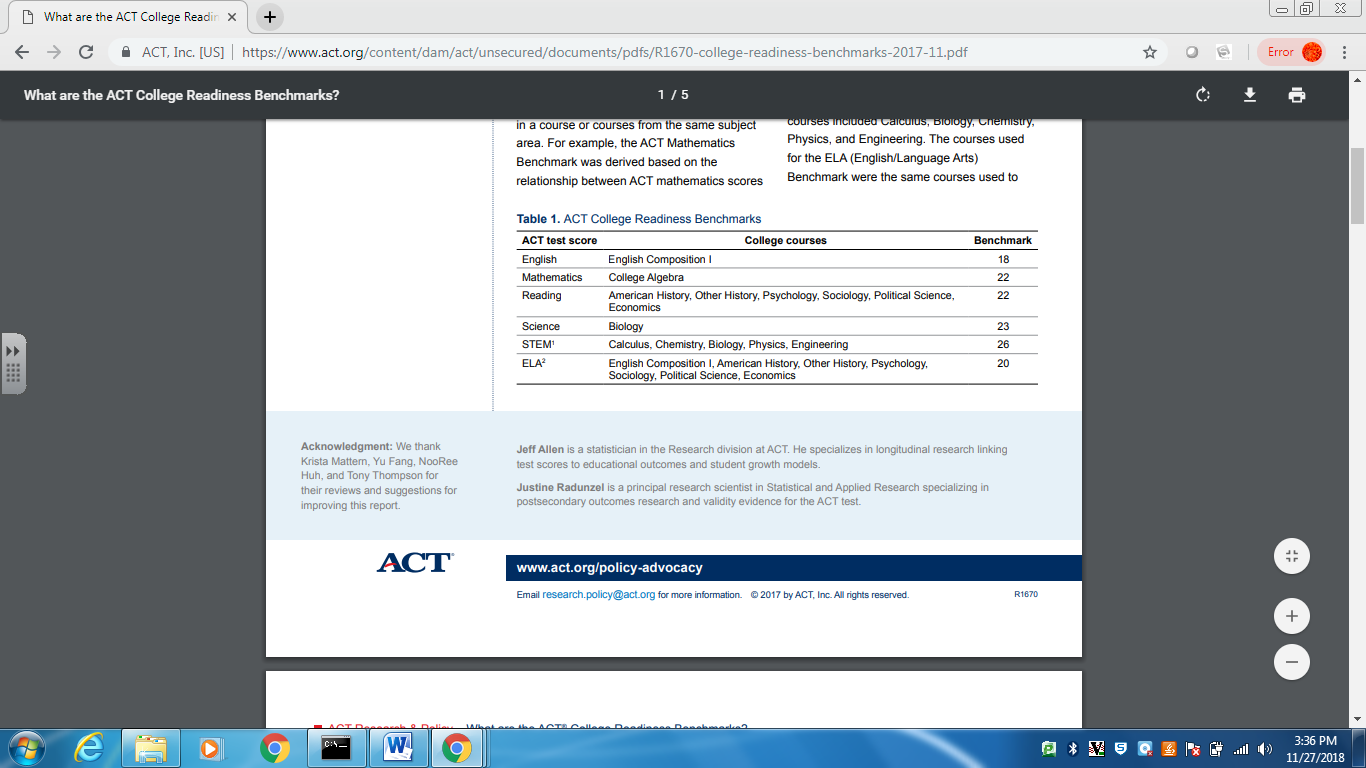 Cluster(s) of interest (circle all of interest):Agriculture, Food & Natural Resources		Architecture & ConstructionArts, A/V Technology & Communications		Business Management & AdministrationEducation & Training					FinanceGovernment & Public Administration		Health ScienceHospitality & Tourism					Human ServicesInformation Technology				Law, Public Safety, Corrections & SecurityManufacturing					MarketingScience, Technology, Engineering & Mathematics	Transportation, Distribution & LogisticsWhat are your post-secondary goals?What courses should you register for (make sure to consider your readiness data and goals):English:		English 12, Written Communications, or Honors English Social Studies:		US 11 and Government or AP GovernmentScience:		3rd Science: 	AP Biology, Chemistry, Physics, Medical Terminology, 					General Anatomy and Physiology, Intro to Horticulture, or 						Large Animal ScienceMath:			Senior year math: 	College Math, Math with Business Applications, 						Pre-Calculus, Calculus, StatisticsPhysical Education:	3rd Phy Ed:	Outdoor Pursuits or Hand Eye FitnessElectives (should be using Programs of Study sheets):What co-curriculars are you involved in:What co-curriculars should you involved in: